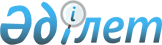 О внесении изменения в решение Северо-Казахстанского областного маслихата от 11 апреля 2017 года № 13/21 "Об утверждении Правил благоустройства территорий городов и населенных пунктов Северо-Казахстанской области"Решение Северо-Казахстанского областного маслихата от 4 октября 2019 года № 37/3. Зарегистрировано Департаментом юстиции Северо-Казахстанской области 8 октября 2019 года № 5599
      В соответствии с подпунктом 4-2) пункта 1 статьи 6 Закона Республики Казахстан от 23 января 2001 года "О местном государственном управлении и самоуправлении в Республике Казахстан", статьей 26 Закона Республики Казахстан от 6 апреля 2016 года "О правовых актах" Северо-Казахстанский областной маслихат РЕШИЛ:
      1. Внести в решение Северо-Казахстанского областного маслихата "Об утверждении Правил благоустройства территорий городов и населенных пунктов Северо-Казахстанской области" от 11 апреля 2017 года № 13/21 (опубликовано 17 мая 2017 года в Эталонном контрольном банке нормативных правовых актов Республики Казахстан в электронном виде, зарегистрировано в Реестре государственной регистрации нормативных правовых актов под № 4177) следующее изменение:
      в Правилах благоустройства территорий городов и населенных пунктов Северо-Казахстанской области, утвержденных указанным решением:
      пункт 15 изложить в новой редакции:
       "15. Объекты наружной (визуальной) рекламы размещаются в соответствии с Правилами размещения объектов наружной (визуальной) рекламы на открытом пространстве за пределами помещений в населенных пунктах, утвержденными приказом Министра индустрии и инфраструктурного развития Республики Казахстан от 18 апреля 2019 года № 233 (зарегистрировано в Реестре государственной регистрации нормативных правовых актов под № 18562).".
      2. Настоящее решение вводится в действие по истечении десяти календарных дней после дня его первого официального опубликования.
					© 2012. РГП на ПХВ «Институт законодательства и правовой информации Республики Казахстан» Министерства юстиции Республики Казахстан
				
      Председатель сессии, 
секретарь 
Северо-Казахстанского 
областного маслихата 

В. Бубенко
